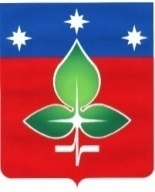 Ревизионная комиссия города ПущиноИНН 5039005761, КПП503901001, ОГРН 1165043053042ул. Строителей, д.18а , г. Пущино, Московская область, 142290Тел. (4967) 73-22-92; Fax: (4967) 73-55-08ЗАКЛЮЧЕНИЕ №5по результатам финансово-экономической экспертизы проекта постановления Администрации городского округа Пущино «О внесении изменений в  муниципальную программу «Формирование современной комфортной городской среды»на 2020-2024 годы»18.02.2022 г. Основание для проведения экспертизы: Настоящее заключение составлено по итогам финансово-экономической экспертизы проекта постановления Администрации городского округа Пущино «О внесении изменений в  муниципальную программу «Формирование современной комфортной городской среды» на 2020-2024 годы» на основании:- пункта 2 статьи 157 «Бюджетные полномочия органов государственного (муниципального) финансового контроля» Бюджетного кодекса Российской Федерации;- подпункта 7 пункта 2 статьи 9 «Основные полномочия контрольно-счетных органов» Федерального закона Российской Федерации от 07.02.2011 № 6-ФЗ «Об общих принципах организации и деятельности контрольно-счетных органов субъектов Российской Федерации и муниципальных образований»;- подпункта 3 пункта 4.9 статьи 4 Положения о Ревизионной комиссии города Пущино, утвержденного Решением Совета депутатов города от 19 февраля 2015 г. N 68/13 (с изменениями и дополнениями);- пункта 4 раздела IV Порядка формирования и реализации муниципальных программ городского округа Пущино Московской области, утвержденного Постановлением Администрации городского округа Пущино от 08.11.2016 № 515-п (с изменениями и дополнениями).	1. Цель экспертизы: оценка обоснованности внесения изменений, анализ достоверности оценки объема расходных обязательств, оценка правомерности и обоснованности структуры расходных обязательств муниципальной программы «Формирование современной комфортной городской среды» на 2020-2024 годы (далее – проект Программы).2. Предмет экспертизы: проект Программы, материалы и документы финансово-экономических обоснований указанного проекта в части, касающейся расходных обязательств городского округа Пущино.3. Правовую основу финансово-экономической экспертизы проекта Программы составляют следующие правовые акты: Бюджетный кодекс Российской Федерации, Федеральный закон от 06.10.2003 № 131-ФЗ «Об общих принципах организации местного самоуправления в Российской Федерации, постановление Администрации городского округа  Пущино от 25.11.2019 №492-п «Об утверждении перечня муниципальных программ городского округа Пущино», Распоряжение  председателя Ревизионной комиссии города Пущино от 25 декабря 2017 года № 09 «Об утверждении Стандарта внешнего муниципального финансового контроля «Финансово-экономическая экспертиза проектов муниципальных программ».В соответствии с Постановлением Администрации города Пущино от 08.11.2016 №515-п «Об утверждении порядка разработки и реализации муниципальных программ городского округа Пущино Московской области» (с изменениями и дополнениями) с проектом Программы представлены следующие документы:	1) проект Постановления Администрации городского округа Пущино «О внесении изменений в  муниципальную программу «Формирование современной комфортной городской среды» на 2020-2024 годы;	2) паспорт проекта Программы;	3) текстовая часть проекта Программы:	-       общая характеристика сферы реализации муниципальной программы;	-  прогноз развития соответствующей сферы реализации муниципальной программы с учетом реализации муниципальной программы, включая возможные варианты решения проблемы, оценку преимуществ и рисков, возникающих при выборе различных вариантов решения проблемы;	-     перечень подпрограмм и краткое описание подпрограмм Программы;	- обобщенная характеристика основных мероприятий с обоснованием необходимости их осуществления;	-  перечень приоритетных проектов, реализуемых в рамках муниципальной программы с описанием целей и механизмов реализации;	-     планируемые результаты реализации Программы;	-     методика расчета значений планируемых результатов реализацииПрограммы (Подпрограммы);	-    порядок взаимодействия ответственного за выполнения мероприятияпрограммы с муниципальным заказчиком Программы (подпрограммы);           -   состав, форма и сроки представления отчетности о ходе реализации мероприятий Программы (Подпрограммы);           - адресный перечень дворовых территорий городского округа Пущино, сформированный по результатам инвентаризации, для выполнения работ по комплексному благоустройству дворовых территорий в 2020-2024 годах,           - адресный перечень общественных территорий городского округа Пущино, сформированный по результатам инвентаризации, а так же голосования в электронной форме в информационно-телекоммуникационной сети «Интернет»  для выполнения работ по комплексному благоустройству дворовых территорий в 2020-2024 годах,	-   Подпрограммы:	- Программа I «Комфортная городская среда» (паспорт; характеристика проблем; концептуальные направления реформирования, модернизации и преобразования отдельных сфер социально-экономического развития городского округа Пущино, реализуемые в рамках Подпрограммы; перечень мероприятий; адресные перечни, предусмотренные в рамках реализации мероприятий подпрограммы);	- Подпрограмма II «Благоустройство территорий» (паспорт; характеристика проблем; концептуальные направления реформирования, модернизации и преобразования отдельных сфер социально-экономического развития городского округа Пущино, реализуемые в рамках Подпрограммы; перечень мероприятий Подпрограммы; адресные перечни, предусмотренные в рамках реализации мероприятий подпрограммы);	- Подпрограмма III «Создание условий для обеспечения комфортного проживания жителей в многоквартирных домах» (паспорт; Характеристика проблем, решаемых посредствам мероприятий; концептуальные направления реформирования, модернизации и преобразования отдельных сфер социально-экономического развития городского округа Пущино Московской области, реализуемых в рамках Подпрограммы; перечень мероприятий Подпрограммы адресные перечни, предусмотренные в рамках реализации мероприятий подпрограммы);	- Подпрограмма V «Обеспечивающая подпрограмма» (паспорт; Характеристика проблем, решаемых посредствам мероприятий; концептуальные направления реформирования, модернизации и преобразования отдельных сфер социально-экономического развития городского округа Пущино Московской области, реализуемых в рамках Подпрограммы; перечень мероприятий Подпрограммы; адресный перечень, предусмотренный в рамках реализации мероприятий подпрограммы).	4. При проведении экспертизы представленного проекта постановления установлено следующее:	4.1. Внесение изменений в муниципальную программу соответствует п.1 раздела IV постановления Администрации города Пущино от 08.11.2016 № 515-п «Об утверждении Порядка разработки и реализации муниципальных программ городского округа Пущино Московской области» (с изменениями и дополнениями).	4.2. Объем финансирования приведен в соответствие с Решением Совета депутатов городского округа Пущино №239/47 от 02.02.2022 года «О внесении изменений в решение Совета депутатов городского округа Пущино от 09.12.2021 № 223/44 «О бюджете городского округа Пущино на 2022 год и на плановый период 2023 и 2024 годов». Изменение объемов финансирования программы приведены в Таблице №1.Таблица №1	Общий объем финансирования муниципальной программы увеличился на 54% или 318128,92 тыс. рублей и составил 903699,665 тыс. рублей (включая 12146,44 тыс. рублей из внебюджетных источников) в связи со следующими изменениями проекта Программы:            - корректировка финансирования на 2021 год по фактическому результату путем уменьшения средств на 15946,78 тыс. рублей;	- увеличивается финансирование на 2022 год на 116399,13 тыс. рублей;	- увеличивается финансирование на 2023 год на 137779,58 13 тыс. рублей ;	- увеличивается финансирование на 77898 тыс. рублей.             В разрезе подпрограмм данные изменения выглядят следующим образом.   1).  Подпрограмма I «Комфортная городская среда»: -  средства федерального бюджета на 2022 год сокращены на 36599,6 тыс. рублей, на 2023 год увеличены на 54085,4 тыс. рублей, 2024 год – без изменений;-  средства бюджета Московской области увеличены на 2022 год на 86350,68 тыс. рублей,  на 2023 год – на 7238,53 тыс. рублей,  2024 год – на 5853,00 тыс. рублей;-  cредства бюджета городского округа Пущино увеличены в 2022 году на 13097,611 тыс. рублей;  в 2023 год – на 57209,65 к сумме 19162,80 тыс. рублей; 2024 год – на 18793,0 тыс. рублей.2). Подпрограмма II «Благоустройство территорий»:- cредства федерального бюджета и бюджета Московской области на 2022-2024г.г. остаются без изменений,- средства бюджета городского округа Пущино увеличиваются в 2022 году на 50810,43 тыс. рублей, в 2023 году – на 17506,00 тыс. рублей, в 2024 году – на 51511,00 тыс.рублей.3). Подпрограмма III «Создание условий для обеспечения комфортного проживания жителей в многоквартирных домах Московской области»:-  средства федерального бюджета  на 2022-2024г.г. остаются без изменений,- средства бюджета Московской области увеличиваются в 2022 год – на 1164,84 тыс. рублей, в  2023 году – на 1164,84 тыс. рублей, в 2024 году – на 1164,84 тыс. рублей,- средства бюджета городского округа Пущино возрастают в 2022 году – на 136,66 тыс.рублей, в 2023 году – 136,66 тыс. рублей, в 2024 году – на 136,66 тыс. рублей,- внебюджетные средства увеличиваются на 2022-2024 год на 1438,50 тыс. рублей ежегодно.4.3. На основании письма 24Исх-13157/15-03 от 07.12.2021 от Министерства экономики и финансов Московской области был изменён шаблон муниципальной программы «Формирование современной комфортной городской среды» на 2020-2024 годы. В структуру шаблона внесены следующие изменения:1). В перечень мероприятий подпрограммы I «Комфортная городская среда» добавлены мероприятия:Мероприятие 01.02: Приобретение и установка технических сооружений (устройств) для развлечений, оснащенных электрическим приводом;Мероприятие 01.22 Улучшение архитектурно-художественного облика территорий муниципальных образований Московской области, не входящих в состав городов;Мероприятие 01.23: Реализация мероприятий по благоустройству территорий общего пользования, связанных с функционированием Московских центральных диаметров;Мероприятие 01.24: Улучшение архитектурно-художественного облика улиц городов;Мероприятие 01.25: Создание и ремонт пешеходных коммуникаций;Мероприятие 01.26: Изготовление и установка стел "Город трудовой доблести";Мероприятие 01.29: Премирование победителей смотра-конкурса «Парки Подмосковья»;Мероприятие 01.30: Устройство систем наружного освещения в рамках реализации проекта «Светлый город»;Мероприятие 01.35: Реализация программ формирования современной городской среды в части благоустройства общественных территорий за счет средств местного бюджета;Мероприятие 01.36: Благоустройство общественных территорий в малых городах и исторических поселениях-победителях Всероссийского конкурса лучших проектов создания комфортной городской среды за счет средств местного бюджета;Мероприятие 01.37: Благоустройство лесопарковых зон;Мероприятие 01.38: Обустройство пляжей;Мероприятие 01.39: Обустройство и установка детских, игровых площадок на территории муниципальных образований Московской области;Мероприятие 01.40: Замена и модернизация детских игровых площадок;Мероприятие 01.41: Содержание туалетных кабин;Мероприятие 01.42: Содержание и ремонт водных объектов (прудов) и устройств;Мероприятие 01.43: Комплексное благоустройство территорий (создание новых элементов);Мероприятие 01.44: Реализация программ формирования современной городской среды в части достижения основного результата по благоустройству общественных территорий за счет средств местного бюджета.   2). Из перечня мероприятий подпрограммы I «Комфортная городская среда» были исключены мероприятия:Мероприятие 01.07: Обустройство мест массового отдыха населения, включая обеспечение свободного доступа граждан к водным объектам общего пользования и их береговым полосам;Мероприятие 01.11: Устройство и капитальный ремонт архитектурно-художественного освещения в рамках реализации проекта "Светлый город" за счет средств местного бюджета;Мероприятие F2.04: Реализация программ формирования современной городской среды в части благоустройства общественных территорий в исторических городах федерального значения;Мероприятие F2.20: Реализация программ формирования современной городской среды в части достижения основного результата по благоустройству общественных территорий (организация зон активного отдыха в парках культуры и отдыха);Мероприятие F2.22: Реализация программ формирования современной городской среды в части достижения основного результата по благоустройству общественных территорий (создание новых и (или) благоустройство существующих парков культуры и отдыха);Мероприятие F2.27: Реализация программ формирования современной городской среды в части достижения основного результата по благоустройству общественных территорий (благоустройство зон для досуга и отдыха населения в парках культуры и отдыха).  3). В перечень мероприятий подпрограммы II «Благоустройство территорий» добавлены мероприятия:Мероприятие 01.06: Вывоз навалов мусора и снега;Мероприятие 01.10: Содержание и текущий ремонт покрытий;Мероприятие 01.11: Текущий ремонт асфальтового покрытия за счет дорожного фонда;Мероприятие 01.12: Соответствие внешнего вида ограждений региональным требованиям;Мероприятие 01.13: Содержание и текущий ремонт элементов объектов благоустройства;Мероприятие 01.14: Озеленение территорий;Мероприятие 01.15: Содержание, ремонт и восстановление уличного освещения;Мероприятие 01.16: Замена не энергоэффективных светильников наружного освещения;Мероприятие 01.17: Замена и модернизация детских игровых площадок;Мероприятие 01.18: Содержание туалетных кабин;Мероприятие 01.19: Содержание и ремонт водных объектов (прудов) и устройств.  4). Из перечня мероприятий подпрограммы II «Благоустройство территорий» были исключены мероприятия:Мероприятие 01.01: Содержание, ремонт объектов благоустройства, в т.ч. озеленение территорий;Мероприятие 01.02: Содержание, ремонт и восстановление уличного освещения;Мероприятие 01.06: Вывоз навалов мусора и снега.         	5. Выводы: изменения в муниципальную программу «Формирование современной комфортной городской среды» на 2020-2024 годы вносятся в соответствии со ст.179 Бюджетного кодекса РФ. Объем финансирования муниципальной программы, соответствует объемам бюджетных ассигнований, предусмотренных Решением Совета депутатов городского округа №239/47 от 02.02.2022 года «О внесении изменений в решение Совета депутатов городского округа Пущино от 09.12.2021 № 223/44 «О бюджете городского округа Пущино на 2022 год и на плановый период 2023 и 2024 годов». Структура шаблона  муниципальной программы «Формирование современной комфортной городской среды» на 2020-2024 годы изменена в соответствии с  письмом 24Исх-13157/15-03 от 07.12.2021 от Министерства экономики и финансов Московской области. По итогам финансово-экономической экспертизы проекта Программы замечания отсутствуют. Председатель                                                                                                      Е.Е. ПрасоловаИсточники финансирования муниципальной программы, в том числе по годам:Расходы (тыс. рублей)Расходы (тыс. рублей)Расходы (тыс. рублей)Расходы (тыс. рублей)Расходы (тыс. рублей)Расходы (тыс. рублей)Источники финансирования муниципальной программы, в том числе по годам:Всего2020 год2021 год2022 год2023 год2024 годМП "Формирование современной комфортной городской среды" на 2020-2024 годы Всего, в том числе по годам:585 570,74101 040,91170 745,17238 226,5675 558,100Средства бюджета Московской области123 799,008 869,9042 121,8955 916,9116 890,300Средства федерального бюджета106 599,6000106 599,6000Средства бюджета городского округа 344 021,1492 171,01117 472,2875 710,0558 667,800Внебюджетные средства11 151,00011 151,00000ПРОЕКТ МП "Формирование современной комфортной городской среды" на 2020-2024 годы,                       Всего, в том числе по годам:903699,665101 040,91154798,39354625,69213337,6877897,00Средства бюджета Московской области203603,58 869,9018989,66143432,4325293,677017,84Средства федерального бюджета144093,220,0020007,8270000,0054085,40Средства бюджета городского округа 541856,50592 171,01107969,97139754,755132520,1169440,66Внебюджетные средства12146,440,007 830,941438,501438,501438,50